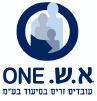 List Of Holidays For georgia Workers 2017חגים של העובדים מגאורגיהList Of Holidays For georgia Workers 2017חגים של העובדים מגאורגיהList Of Holidays For georgia Workers 2017חגים של העובדים מגאורגיהList Of Holidays For georgia Workers 2017חגים של העובדים מגאורגיהList Of Holidays For georgia Workers 2017חגים של העובדים מגאורגיהחתימת העובד   Worker sign חתימת העובד   Worker sign חתימת העובד   Worker sign DateHoliday01.01New Year's Day 07.01Orthodox Christmas 19.01Orthodox  Epiphany03.03Mother's Day 08.03International Women's Day 09.04National unity day?16-17.04 (2)Orthodox Easter  Sunday-Monday09.05Victory Day 26.05Independence Day 28.08Mariamoba (assumption)14.10Svetitskhovloba (Georgian Orthodox festival)23.11Giorgoba (St George's day)העובד יבחר 9 ימי חג על פי דתו כל יום חג בן 24  שעות.The worker can choose 9 holidays according to his religious.Every exit for a holiday is of 24 hours.העובד יבחר 9 ימי חג על פי דתו כל יום חג בן 24  שעות.The worker can choose 9 holidays according to his religious.Every exit for a holiday is of 24 hours.העובד יבחר 9 ימי חג על פי דתו כל יום חג בן 24  שעות.The worker can choose 9 holidays according to his religious.Every exit for a holiday is of 24 hours.העובד יבחר 9 ימי חג על פי דתו כל יום חג בן 24  שעות.The worker can choose 9 holidays according to his religious.Every exit for a holiday is of 24 hours.העובד יבחר 9 ימי חג על פי דתו כל יום חג בן 24  שעות.The worker can choose 9 holidays according to his religious.Every exit for a holiday is of 24 hours.HAPPY  HOLIDAYSHAPPY  HOLIDAYSHAPPY  HOLIDAYSHAPPY  HOLIDAYSHAPPY  HOLIDAYS